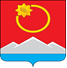 АДМИНИСТРАЦИЯ ТЕНЬКИНСКОГО ГОРОДСКОГО ОКРУГАМАГАДАНСКОЙ ОБЛАСТИП О С Т А Н О В Л Е Н И Е      05.09.2018 № 220-па                 п. Усть-ОмчугО внесении изменений в постановление администрации Тенькинского городского округа Магаданской областиот 12 августа 2016 г. № 405-па «О порядке реализации отдельных мероприятий поддержки малого и среднего предпринимательства в Тенькинском городском округе Магаданской области»В целях приведения в соответствие действующему федеральному законодательству муниципального правового акта, администрация Тенькинского городского округа Магаданской области  п о с т а н о в л я е т:Внести в порядок реализации отдельных мероприятий поддержки малого и среднего предпринимательства в Тенькинском городском округе Магаданской области, утвержденный постановлением администрации Тенькинского городского округа Магаданской области от 12 августа 2016 г. № 405-па «О порядке реализации отдельных мероприятий поддержки малого и среднего предпринимательства в Тенькинском городском округе Магаданской области» (далее – Порядок) следующие изменения:Пункт 3.7 раздела 3 Порядка изложить в следующей редакции:«3.7. Поступившая Заявка с пакетом документов предусмотренных пунктом 1.6., после регистрации в установленном порядке делопроизводства передается в комитет экономики и стратегического развития территории администрации Тенькинского городского округа (далее - комитет экономики), где проводится первичная проверка представленных документов на предмет соответствия их установленным требованиям, сличаются представленные экземпляры оригиналов и копий документов (в том числе нотариально удостоверенные) друг с другом.При установлении фактов отсутствия необходимых документов, несоответствия представленных документов требованиям настоящего Порядка, Администрация уведомляет СМиСП о наличии препятствий для рассмотрения вопроса о предоставлении финансовой поддержки. При этом СМиСП разъясняются положения пункта 1.6. настоящего Порядка с указанием нарушения требований и методов их устранения. Отказ в предоставлении Субсидии оформляется в письменном виде и предоставляется СМиСП при личном обращении под роспись, в иных случаях вне зависимости от желания последнего, направляется почтовым отправлением либо по электронной почте. Срок направления СМиСП отказа (почтовым отправлением либо по электронной почте) в предоставлении Субсидии составляет три рабочих дня со дня принятия решения об отказе в предоставлении Субсидии.При соответствии предоставленных СМиСП документов требованиям настоящего Порядка Комитет экономики готовит пакет документов на предоставление Субсидии, представленный СМиСП, и заключение Комитета экономики на него, на рассмотрение членам Совета по развитию торговли и предпринимательства при администрации Тенькинского городского округа (далее - Совет).Совет в рамках своей компетенции рассматривает, предоставленные документы, и большинством голосов рекомендует Администрации принять решение о предоставлении Субсидии СМиСП, либо об отказе в предоставлении Субсидии с обоснованием решения каждого члена Совета в протоколе Совета.Комитет экономики, в течение двух рабочих дней со дня подписания протокола заседания Совета, в случае принятия Администрацией решения о предоставлении Субсидии СМиСП, направляет копии заявки СМиСП и протокола Совета в комитет финансов администрации Тенькинского городского округа (далее - комитет финансов) для подготовки проекта распоряжения администрации Тенькинского городского округа Магаданской области о предоставлении субсидии СМиСП и проекта договора о субсидировании и перечисление денежных средств СМиСП.В случае принятия Администрацией решения об отказе в предоставлении Субсидии, комитет экономики направляет СМиСП уведомление об отказе с указанием причин отказа.В течение трех дней со дня принятия администрацией Тенькинского городского округа решения по обращению СМиСП, каждому СМиСП, обратившемуся за финансовой поддержкой, направляется информация о принятом решении.Проект договора о субсидировании и распоряжение о выделении финансовой поддержки СМиСП передаются комитетом финансов в отдел бухгалтерского учета и отчетности администрации Тенькинского городского округа (далее - Отдел учета и отчетности) для заключения договора и перечисления Субсидии на расчетный счет СМиСП, открытый им в кредитной организации.Договор о предоставлении субсидии должен содержать права и обязанности сторон по предоставлению субсидии, порядок оказания услуг, порядок расчета размера субсидии, условия и порядок перечисления денежных средств, сроки и порядок предоставления отчетности СМиСП, запрет приобретения за счет полученных средств иностранной валюты, за исключением операций, осуществляемых в соответствии с валютным законодательством Российской Федерации при закупке (поставке) высокотехнологичного импортного оборудования, сырья и комплектующих изделий, основания и порядок возврата субсидии, срок действия договора, контроль за его исполнением, ответственность сторон, порядок расторжения и изменения договора.Договоры о предоставлении Субсидий и договоры, заключенные в целях исполнения обязательств по данным договорам должны содержать согласие соответственно получателей субсидий и лиц, являющихся поставщиками (подрядчиками, исполнителями) по договорам, заключенным в целях исполнения обязательств по договорам о предоставлении субсидий  (за исключением муниципальных унитарных предприятий, хозяйственных товариществ и обществ с участием публично-правовых образований в их уставных (складочных) капиталах, а также коммерческих организаций с участием таких товариществ и обществ в их уставных (складочных) капиталах) на осуществление администрацией Тенькинского городского округа Магаданской области и органом муниципального финансового контроля проверок соблюдения получателями условий, целей и порядка предоставления Субсидий.Договор о предоставлении субсидии вступает в силу со дня его подписания и действует до полного исполнения сторонами своих обязательств.В Договоре в обязательном порядке содержатся основания и условия расторжения администрацией Тенькинского городского округа Магаданской области Договора в одностороннем порядке в соответствии со статьей 450 Гражданского кодекса Российской Федерации.».2. Настоящее постановление вступает в силу со дня его официального опубликования (обнародования).Глава Тенькинского городского округа                                  И.С. Бережной